МИНИСТЕРСТВО НАУКИ И ВЫСШЕГО ОБРАЗОВАНИЯ
РОССИЙСКОЙ ФЕДЕРАЦИИ
Федеральное государственное автономное образовательное учреждение
высшего образования
«Национальный исследовательский
Нижегородский государственный университет им. Н.И. Лобачевского»
Институт экономики и предпринимательстваУТВЕРЖДЕНОрешением ученого совета ННГУпротокол №2 от 12.05.2021ПРОГРАММА ПРОИЗВОДСТВЕННОЙ ПРАКТИКИ
Ревьюирование программных продуктов
Специальность среднего профессионального образования
09.02.07 «Информационные системы и программирование»
Квалификация выпускника
Специалист по информационным системамФорма обучения
Очная2021Программа учебной дисциплины разработана на основе Федерального государственного образовательного стандарта (далее – ФГОС) по специальности (специальностям) среднего профессионального образования (далее – СПО) 09.02.07 «Информационные системы и программирование».Автор
Преподаватель СПО								          Половко Е.И.   (подпись)Программа дисциплины рассмотрена и одобрена на заседании методической комиссии протокол №2 от 12.05.2021.Председатель методической комиссииИнститута экономики и предпринимательства					 Едемская С.В.   (подпись)Программа согласована:ООО «Устойчивые системы»Директор 									          Мясникова А.В.    (подпись)                2021 г.М.П.ПАСПОРТ ПРОГРАММЫ ПРОИЗВОДСТВЕННОЙ ПРАКТИКИ ОП.03.01 РЕВЬЮИРОВАНИЕ ПРОГРАММНЫХ ПРОДУКТОВМесто производственной практики в структуре программной подготовки специалистов среднего звена (далее ППССЗ)Программа производственной (по профилю специальности) практики является частью ППССЗ по специальности СПО 09.02.07 Информационные системы и программирование, базовая подготовка в части освоения основного вида профессиональной деятельности (ВПД): ревьюирование программных модулей.Практика является частью профессионального цикла, входит в профессиональный модуль ПМ.03Ревьюирование программных продуктов. Основными дисциплинами, на которых базируется производственная практика, являются:МДК.03.01 Моделирование и анализ программного проекта,МДК.03.02 Управление проектами.Цель и задачи производственной практикиЦель: закрепление и совершенствование приобретенных в процессе обучения профессиональных умений обучающихся, формирование общих и профессиональных компетенций, освоение производственных процессов, приобретение практического опыта.Задачи:формирование у студентов практических профессиональных умений, приобретение первоначального практического опыта;закрепление теоретических знаний, полученными студентами в процессе обучения профессиональных модулей;углубление первоначального профессионального опыта студента, развития общих и профессиональных компетенций, проверку его готовности к самостоятельной трудовой деятельности;сбор, систематизация и обобщение практического материала (в том числе) для использования в выпускной квалификационной работе.Вид профессиональной деятельности:ВД 3 Ревьюирование программных продуктов.В ходе прохождения практики обучающийся должен иметь практический опыт:в измерении характеристик программного проекта;использовании основных методологий процессов разработки программного обеспечения;оптимизации программного кода с использованием специализированных программных средств;уметь:работать с проектной документацией,разработанной с использованием графических языков спецификаций;выполнять оптимизацию программного кода с использованием специализированных программных средств;использовать методы и технологии тестирования и ревьюирования кода и проектной документации;применять стандартные метрики по прогнозированию затрат, сроков и качества;знать:задачи планирования и контроля развития проекта;принципы построения системы деятельностей программного проекта;современные стандарты качества программного продукта и процессов его обеспечения.обладать общими профессиональными компетенциями, включающими в себя способность:ОК 01. Выбирать способы решения задач профессиональной деятельности, применительно к различным контекстам.ОК 02. Осуществлять поиск, анализ и интерпретацию информации, необходимой для выполнения задач профессиональной деятельности.ОК 03.Планировать и реализовывать собственное профессиональное и личностное развитие.ОК 04. Работать в коллективе и команде, эффективно взаимодействовать с коллегами, руководством, клиентами.ОК 05. Осуществлять устную и письменную коммуникацию на государственном языке с учетом особенностей социального и культурного контекста.ОК 06.Проявлять гражданско-патриотическую позицию, демонстрировать осознанное поведение на основе традиционных общечеловеческих ценностей.ОК 07.Содействовать сохранению окружающей среды, ресурсосбережению, эффективно действовать в чрезвычайных ситуациях.ОК 08.Использовать средства физической культуры для сохранения и укрепления здоровья в процессе профессиональной деятельности и поддержания необходимого уровня физической подготовленности.ОК 09. Использовать информационные технологии в профессиональной деятельности.ОК 10. Пользоваться профессиональной документацией на государственном и иностранном языке.ПК 3.1.Осуществлять ревьюирование программного кода в соответствии с технической документацией.ПК 3.2.Выполнять процесс измерения характеристик компонент программного продукта для определения соответствия заданным критериям.ПК 3.3.Производить исследование созданного программного кода с использованием специализированных программных средств с целью выявления ошибок и отклонения от алгоритма.ПК 3.4.Проводить сравнительный анализ программных продуктов и средств разработки, с целью выявления наилучшего решения согласно критериям, определенным техническим заданием.Трудоемкость освоения программы производственной практикиВ рамках освоения ПМ.03Ревьюирование программных продуктов —72часа;РЕЗУЛЬТАТЫ ПРОИЗВОДСТВЕННОЙ ПРАКТИКИОП.03.01РЕВЬЮИРОВАНИЕ ПРОГРАММНЫХ ПРОДУКТОВРезультатом производственной практики является освоение общих компетенций (ОК)Таблица 1профессиональных компетенций (ПК)Таблица 2СТРУКТУРА И СОДЕРЖАНИЕ ПРОГРАММЫ ПРОИЗВОДСТВЕНННОЙ ПРАКТИКИОП.03.01 РЕВЬЮИРОВАНИЕ ПРОГРАММНЫХ ПРОДУКТОВСтруктура практикиТаблица 3Содержание практикиТаблица 4УСЛОВИЯ РЕАЛИЗАЦИИ И ПРОВЕДЕНИЯ ПРОИЗВОДСТВЕННОЙ ПРАКТИКИ ОП.03.01 РЕВЬЮИРОВАНИЕ ПРОГРАММНОГО ОБЕСПЕЧЕНИЯТребования к документации, необходимой для проведения практикиПрограмма производственной практики.Договор об организации практики.Предписание на практику.Индивидуальное задание.Дневник практики.Аттестационный лист.Характеристика работы обучающегося.Отчет по практике.Требования к учебно-методическому обеспечению практикиОтчет по производственной практике (по профилю специальности) оформляется в соответствии с требованиями ГОСТ 7.32 -2001 «Отчет о научно-исследовательской работе», а именно:Поля: правое – 10 мм, верхнее, нижнее, левое – 20 мм.Выравнивание – по ширине. Отступ красной строки 1,25.Шрифт – Times New Roman, 14 пт.Междустрочный интервал 1,5. Интервалы Перед и После абзаца – 0.Наименования разделов, подразделов нумеруются арабскими цифрами и записываются с абзацного отступа.После номера раздела, подраздела точка не ставится.Номер подраздела включает номер раздела и номер подраздела, записанный через точку после номера раздела. Пример:1,2,3 – так нумеруются разделы (точка после цифры не ставится)1.1, 1.2, 2.1 и т.д. – так нумеруются подразделы (точка после последней цифпы не ставится)Новый раздел должен начинаться с новой страницы, подраздел может начинаться на текущей странице.Рисунки, схемы должны располагаться непосредственно после текста, в котором они упоминаются или на следуюей странице. На все рисунки должны быть даны  ссылки в тексте.  Рисунки должны иметь подпись вида Рисунок № - Название, которая выравнивается По центру. Рисунки нумеруются арабскими цифрами сквозной нумерацией. Например,Рисунок 1 – ER-диаграмма предметной областиТаблицы нумеруются арабскими цифрами сквозной нумерацией.Пример оформления таблицы: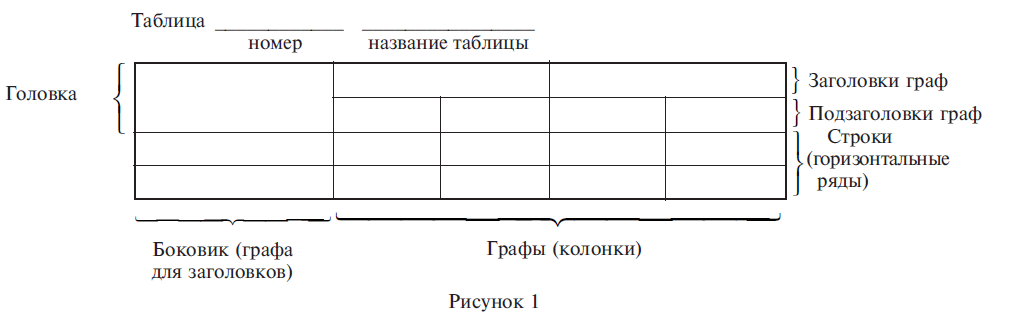 Страницы отчета по практике должны иметь нумерацию (номер ставится по центру внизу страницы), титульный лист включается в общую нумерацию, но номер на титульном листе не ставится.Второй лист (после титульного) – задание на практику (не нумеруется). Следующий лист – содержание, имеющее структуру:ВведениеОбщая характеристика базы практикиОрганизационная структура предприятия «?????»Состав и характеристика используемого технического обеспеченияСостав и характеристика используемого программного обеспеченияОписание выполненных работ****и т.д.ЗаключениеСписок литературыПриложенияДневник практикиАттестационный листХарактеристика работы обучающегосяТребования к материально-техническому обеспечениюОборудование предприятий и технологическое оснащение рабочих мест производственной практики соответствует содержанию деятельности и дает возможность обучающемуся овладеть профессиональными и дополнительными профессиональными компетенциями по всем осваиваемым видам деятельности, предусмотренным программой с использованием современных технологий, материалов и оборудования.Перечень основной и дополнительной литературы, интернет-ресурсов, необходимых для проведения практикиДля реализации программы библиотечный фонд образовательной организации имеет электронные образовательные и информационные ресурсы, рекомендуемые для использования в образовательном процессеОсновная литератураФедорова, Г. Н. Разработка, внедрение и адаптация программного обеспечения отраслевой направленности : учебное пособие / Г. Н. Федорова. — Москва : КУРС : ИНФРА-М, 2020. — 336 с. - (Среднее профессиональное образование). - ISBN 978-5-906818-41-6. - Текст : электронный. - URL: https://znanium.com/catalog/product/1047718 (дата обращения: 03.11.2020). Новожилов, О. П.  Архитектура компьютерных систем в 2 ч. Часть 2 : учебное пособие для среднего профессионального образования / О. П. Новожилов. — Москва : Издательство Юрайт, 2019. — 246 с. — (Профессиональное образование). — ISBN 978-5-534-10301-4. — Текст : электронный // ЭБС Юрайт [сайт]. — URL: http://biblio-online.ru/bcode/442491 (дата обращения: 03.11.2020).Огнева, М. В.  Программирование на языке С++: практический курс : учебное пособие для среднего профессионального образования / М. В. Огнева, Е. В. Кудрина. — Москва : Издательство Юрайт, 2019. — 335 с. — (Профессиональное образование). — ISBN 978-5-534-05780-5. — Текст : электронный // ЭБС Юрайт [сайт]. — URL: https://urait.ru/bcode/439046 (дата обращения: 03.11.2020).Дополнительная литератураИсаченко, О. В. Программное обеспечение компьютерных сетей : учебное пособие / О.В. Исаченко. — 2-е изд., испр. и доп. — Москва : ИНФРА-М, 2020. — 158 с. — (Среднее профессиональное образование). - ISBN 978-5-16-015447-3. - Текст : электронный. - URL: https://znanium.com/catalog/product/1033087 (дата обращения: 03.11.2020). Лисьев, Г. А. Программное обеспечение компьютерных сетей и web-серверов : учеб. пособие / Г. А. Лисьев, П. Ю. Романов, Ю. И. Аскерко. — Москва : ИНФРА-М, 2020. — 145 с. — (Среднее профессиональное образование). - ISBN 978-5-16-014514-3. - Текст : электронный. - URL: https://znanium.com/catalog/product/1069176 (дата обращения: 03.11.2020). Интернет-ресурсыОт модели объектов - к модели классов. Единое окно доступа к образовательным ресурсам. http://real.tepkom.ru/Real_OM-CM_A.aspДолженко А.И. Технологии командной разработки программного обеспечения информационных систем [Электронный ресурс]/ Долженко А.И.—Электрон. текстовые данные.—М.: Интернет-Университет Ин-12 формационных Технологий (ИНТУИТ), 2016.— 300 c.—Режим досту-па: http://www.iprbookshop.ru/39569Требования к руководителям практики от образовательного учрежденияРеализация образовательной программы обеспечивается педагогическими работниками образовательной организации, а также лицами, привлекаемыми к реализации образовательной программы на условиях гражданско-правового договора, в том числе из числа руководителей и работников организаций, направление деятельности которых соответствует области профессиональной деятельности 06 Связь, информационные и коммуникационные технологии и имеющих стаж работы в данной профессиональной области не менее 3 лет.Квалификация педагогических работников отвечает квалификационным требованиям, указанным в профессиональном стандарте «Педагог профессионального обучения, профессионального образования и дополнительного профессионального образования», утвержденном приказом Министерства труда и социальной защиты Российской Федерации от 8 сентября 2015 г. № 608н.Педагогические работники, привлекаемые к реализации образовательной программы, получают дополнительное профессиональное образование по программам повышения квалификации, в том числе в форме стажировки в организациях, направление деятельности которых соответствует области профессиональной деятельности 06 Связь, информационные и коммуникационные технологии, не реже 1 раза в 3 года с учетом расширения спектра профессиональных компетенций.Доля педагогических работников (в приведенных к целочисленным значениям ставок), обеспечивающих освоение обучающимися профессиональных модулей, имеющих опыт деятельности не менее 3 лет в организациях, направление деятельности которых соответствует области профессиональной деятельности 06 Связь, информационные и коммуникационные технологии, в общем числе педагогических работников, реализующих образовательную программу, должна быть не менее 25 процентов.КОНТРОЛЬ И ОЦЕНКА РЕЗУЛЬТАТОВ ПРОИЗВОДСТВЕННОЙ ПРАКТИКИ ОП.03.01 РЕВЬЮИРОВАНИЕ ПРОГРАММНЫХ ПРОДУКТОВФормой отчетности студента по практике является дифференцированный зачет. Оценка ставится за письменный отчет о выполнении работ, свидетельствующий о закреплении знаний, умений, приобретении практического опыта, формировании общих и профессиональных компетенций, освоении профессионального модуля. Письменный отчет о выполнении работ включает в себя следующие разделы: титульный лист;индивидуальное задание на практику;оглавление;содержание практики:общая характеристика базы практики;описание выполненных работ;приложения:аттестационный лист;дневник прохождения практики;характеристика работы обучающегося.Критерии оценки производственной практики:соответствие представленных отчетных документов требованиям, предъявляемым к их объему и содержанию; оценка результатов работы студента непосредственным руководителем практики от организации по месту ее прохождения; соответствие выполненной работы программе практики, качество выполнения студентом индивидуальных заданий, качество оформления отчетных документов. Аттестация по результатам практики производится по пятибалльной системе:«Отлично» выставляется студенту, который выполнил в срок весь объем работы, требуемый программой практики, показавший при этом высокий уровень профессиональных компетенций в рамках практики, проявил в работе самостоятельность, творческий подход, ответственно и с интересом относился ко всей работе. Отчетная документация выполнена в соответствии с требованиями. «Хорошо» выставляется студенту, который выполнил в срок весь объем работы, требуемый программой практики, показал при этом достаточный уровень профессиональных компетенций в рамках практики, проявил в работе самостоятельность, творческий подход, ответственно и с интересом относился ко всей работе. Имеются незначительные нарушения в выполнении отчетной документации. «Удовлетворительно» выставляется студенту, который выполнил в срок не весь объем работы, требуемый программой практики, или имели место нарушения сроков выполнения работ. При этом показал низкий уровень сформированности профессиональных компетенций в рамках практики, не проявил в работе самостоятельность, творческий подход. Отчетная документация выполнена с нарушениями требований. «Неудовлетворительно» выставляется студенту, который не выполнил программу практики, безответственно относился к своим обязанностям, не проявил самостоятельности, не показал достаточный уровень сформированности профессиональных компетенций. Отчетная документация не соответствует требованиям.КодНаименование результата практикиОК 01Умение находить способы решения задач профессиональной деятельности, применительно к различным контекстам.ОК 02Умение осуществлять поиск, анализ и интерпретацию информации, необходимой для выполнения задач профессиональной деятельности.ОК 03Умение планировать и реализовывать собственное профессиональное и личностное развитие.ОК 04Способность работать в коллективе и команде, эффективно взаимодействовать с коллегами, руководством, клиентами.ОК 05Умение осуществлять устную и письменную коммуникацию на государственном языке с учетом особенностей социального и культурного контекста.ОК 06Способность проявлять гражданско-патриотическую позицию, демонстрировать осознанное поведение на основе традиционных общечеловеческих ценностей.ОК 07Умение содействовать сохранению окружающей среды, ресурсосбережению, эффективно действовать в чрезвычайных ситуациях.ОК 08Использовать средства физической культуры для сохранения и укрепления здоровья в процессе профессиональной деятельности и поддержания необходимого уровня физической подготовленности.ОК 09Умение использовать информационные технологии в профессиональной деятельности.ОК 10Умение пользоваться профессиональной документацией на государственном и иностранном языкахКодНаименование результата практикиПК 3.1Умение ревьюировать программный код в соответствии с технической документацией.ПК 3.2Умение изменять характеристики компонент программного продукта для определения соответствия заданным критериям.ПК 3.3Умение исследовать созданный программный код с использованием специализированных программных средств с целью выявления ошибок и отклонения от алгоритма.ПК 3.4Умение сравнивать и анализировать программные продукты и средства разработки, с целью выявления наилучшего решения согласно критериям, определенным техническим заданием.Коды формируемых компетенцийНаименование профессионального модуляОбъем времени, отведенный на практику (в неделях, часах)Период проведения практикиОК 01, ОК 02, ОК 03, ОК 04,ОК 05, ОК 06, ОК 07, ОК 08,ОК 09, ОК 10ПМ.03Ревьюирование программных продуктов72 часа2 семестрПК 3.1, ПК 3.2, ПК 3.3, ПК 3.4ПМ.03Ревьюирование программных продуктов72 часа2 семестрВид деятельностиВиды работСодержание освоенного учебного материала, необходимого для выполнения работНаименование дисциплин, междисциплинарных курсов с указанием тем, обеспечивающих выполнение видов работКоличество часов (недель)Ревьюирование программных продуктовНастройка отдельных компонент программного обеспечения компьютерных систем.Выполнение отдельных видов работ на этапе поддержки программного обеспечения компьютерных систем.Настройка и сопровождение сервисного программного обеспечения компьютерных систем.Организация защиты программного обеспечения компьютерных систем.Анализ рисков при разработке программного продукта.Проведение тестирования качества программного модуля по определенному сценарию.Настройка отдельных компонент программного обеспечения.Выполнение отдельных видов работ на этапе поддержки программного обеспечения компьютерной системы.Системы контроля версийЦели, задачи, этапы и объекты ревьюирования.Планирование ревьюированияЦели, корректность и направления анализа программных продуктов.Цели, задачи и методы исследования программного кодаМеханизмы и контроль внесения изменений в кодОбратное проектирование.Анализ потоков данных.ДизассемблированиеУтилиты для review: обзораПредпроцессинг кода. Интеграция в IDEСовместимость и использование инструментов ревьюироваия в различных системах контроля версийОсобенности ревьюирования в Linux. Настройки доступаТиповые инструменты и методы анализа программных проектовИнструментарий различных сред разработкиИнструментарий JavaDevelopmentKitИнструментарий Eclipse C/C++ Development ToolsИнструментарий NetBeansМДК.03.01. Моделирование и анализ программного обеспечения36Ревьюирование программных продуктовНастройка отдельных компонент программного обеспечения компьютерных систем.Выполнение отдельных видов работ на этапе поддержки программного обеспечения компьютерных систем.Настройка и сопровождение сервисного программного обеспечения компьютерных систем.Организация защиты программного обеспечения компьютерных систем.Анализ рисков при разработке программного продукта.Проведение тестирования качества программного модуля по определенному сценарию.Настройка отдельных компонент программного обеспечения.Выполнение отдельных видов работ на этапе поддержки программного обеспечения компьютерной системы.Измерительные методы оценки программ.Эталоны и методы проверки корректности.Метрики сложности. Метрики стилистики.Исследование программного кода на предмет ошибок и отклонения от алгоритма.Программные измерительные мониторы.Применение отладчиков и дизассемблера (напримерOllyDbg, WinDbg, IdaPro).Зашита программ от исследования.Исследование кода вредоносных программ.МДК.03.02. Управление проектами34Итоговая аттестация в форме дифференцированного зачетаИтоговая аттестация в форме дифференцированного зачетаИтоговая аттестация в форме дифференцированного зачетаИтоговая аттестация в форме дифференцированного зачета2Итого:Итого:Итого:Итого:72